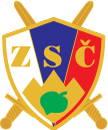 ZSČ TrbovljeinObmočno združenje veteranov vojne za Slovenijo  - ZasavjeVas vljudno vabita na proslavo ob50. obletnici ustanovitve Teritorialne obrambe Slovenijev soboto, 20. oktobra 2018, ob 15. uri,V Delavskem domu Trbovlje.Prireditev bo vodila:Lucija CestnikSlavnostni govornik bo:Ladislav Lipič, predsednik ZVVSNastopili bodo:Kulturno društvo Svoboda center – Folklorna skupina TrbovljeRudarska godba HrastnikRudarski pevski zbor Loški glas Kisovec         ZSČ TRBOVLJE       OZVVS ZASAVJE